INDICAÇÃO Nº 1561/2017Sugere ao Poder Executivo Municipal que proceda a manutenção na iluminação da Praça localizada entre as Ruas Guaianazes e Eduardo de Camargo, principalmente na quadra de vôlei no Bairro Santa Rita de Cássia.Excelentíssimo Senhor Prefeito Municipal, Nos termos do Art. 108 do Regimento Interno desta Casa de Leis, dirijo-me a Vossa Excelência para sugerir ao setor competente que proceda a manutenção na iluminação da Praça localizada entre as Ruas Guaianazes e Eduardo de Camargo, principalmente na quadra de vôlei no Bairro Santa Rita de Cássia.Justificativa:Fomos procurados por munícipes e usuários do local solicitando essa providencia, pois, na praça há pouca iluminação, principalmente na quadra de vôlei, onde os mesmos praticam o esporte à noite.Plenário “Dr. Tancredo Neves”, em 10 de Fevereiro de 2017.José Luís Fornasari                                                  “Joi Fornasari”Solidariedade                                                    - Vereador -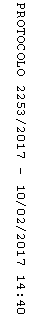 